О внесении изменений в решение Совета от «22» ноября 2018 года № 131 «Об установлении земельного налога на территории сельского поселения Юмагузинский сельсовет муниципального района Кугарчинский район Республики Башкортостан	В соответствии с Федеральным законом от 6 октября 2003 года № 131-ФЗ «Об общих принципах организации местного самоуправления в Российской Федерации», Налоговым кодексом  Российской Федерации, распоряжением Главы Республики Башкортостан от 1 апреля 2020 года № РГ – 119 «О первоочередных мерах по повышению устойчивости экономики Республики Башкортостан с учетом внешних факторов, в том числе связанных с распространением новой коронавирусной инфекции», руководствуясь пунктом 2 части 1 статьи 3 Устава сельского поселения Юмагузинский сельсовет муниципального района Кугарчинский район Республики Башкортостан Совет сельского поселения Юмагузинский сельсовет муниципального района Кугарчинский район Республики Башкортостан                                                   решил:1. Внести в решение Совета сельского поселения Юмагузинский сельсовет муниципального района Кугарчинский район Республики Башкортостан  от «22» ноября 2018 года № 131  «Об установлении земельного налога» следующие изменения:     1.1. абзац 3 пункта 2.1. изложить в следующей редакции: «занятых жилищным фондом и объектами инженерной инфраструктуры жилищно-коммунального комплекса (за исключением доли в праве на земельный участок, приходящейся на объект, не относящийся к жилищному фонду и к объектам инженерной инфраструктуры жилищно-коммунального комплекса) или приобретенных (предоставленных) для жилищного строительства (за исключением земельных участков, приобретенных (предоставленных) для  индивидуального жилищного строительства, используемых в предпринимательской деятельности)».     1.2. пункт 4 дополнить пунктом 4.4. следующего содержания:     «4.4. Не уплачивают авансовые платежи по налогу в течение 2020 года организации, отнесенные в соответствии с законодательством Российской Федерации к субъектам малого и среднего предпринимательства, основной вид экономической деятельности которых в соответствии с кодом (кодами) Общероссийского классификатора видов экономической деятельности, содержащимся в Едином государственном реестре юридических лиц по состоянию на 1 марта 2020 года, является:в отношении земельных участков, используемых для осуществления видов деятельности, указанных в настоящем пункте».         2. Настоящее решение вступает в силу со дня его официального опубликования и распространяется на правоотношения, возникшие 
с 1 января 2020 года по 31 декабря 2020 года включительно.        3.  Данное решение подлежит обнародованию на информационном стенде в  Администрации сельского поселения Юмагузинский сельсовет муниципального района Кугарчинский район Республики Башкортостан  по адресу: РБ, Кугарчинский район , с.Юмагузино, ул.Школьная, 64 «А» на официальном сайте Администрации сельского поселения Юмагузинский сельсовет муниципального района Кугарчинский район Республики Башкортостан   http://spumaguzino.ru//    4. Контроль по выполнению настоящего решения оставляю за собой.Глава сельского поселенияЮмагузинский сельсовет                                                    Р.С.СабитовБАШ:ОРТОСТАН  РЕСПУБЛИКА№ЫК9г1рсен районы муниципаль районыны5 Йома7ужа ауыл советы   бил1м1hе Советы 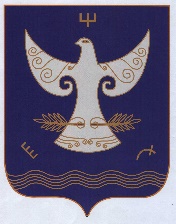 РЕСПУБЛИКА  БАШКОРТОСТАН        Совет  сельского поселения  Юмагузинский сельсовет      муниципального района        Кугарчинский район 453336,РБ,К9г1рсен районы, Йома7ужа   ауылы, М1кт1п урамы, 64 АТел. 8-347-89-2-42-45РЕСПУБЛИКА  БАШКОРТОСТАН        Совет  сельского поселения  Юмагузинский сельсовет      муниципального района        Кугарчинский район 453336,РБ,К9г1рсен районы, Йома7ужа   ауылы, М1кт1п урамы, 64 АТел. 8-347-89-2-42-45453336,РБ, Кугарчинский  район  с.Юмагузиноул.Школьная 64 А                     Тел. 8-347-89-2-42-45   «16 »  апрель 2020й.        Йомагужа ауылы   «16 »  апрель 2020й.        Йомагужа ауылы№49             РЕШЕНИЕ	«16» апреля 2020г.	   с.Юмагузино             РЕШЕНИЕ	«16» апреля 2020г.	   с.ЮмагузиноКод ОКВЭДНаименование вида экономической деятельности32.99.8Производство изделий народных художественных промыслов55Деятельность по предоставлению мест для временного проживания56.1Деятельность ресторанов и услуги по доставке продуктов питания56.2Деятельность предприятий общественного питания по обслуживанию торжественных мероприятий и прочим видам организации питания59.14Деятельность в области демонстрации кинофильмов79Деятельность туристических агентств и прочих организаций, предоставляющих услуги в сфере туризма82.3Деятельность по организации конференций и выставок85.4188.91Образование дополнительное детей и взрослыхПредоставление услуг по дневному уходу за детьми90Деятельность творческая, деятельность в области искусства и организации развлечений9396.0486.90.4Деятельность в области спорта, отдыха и развлеченийДеятельность физкультурно-оздоровительнаяДеятельность санаторно-курортных организаций95Ремонт компьютеров, предметов личного потребления и хозяйственно-бытового назначения96.01Стирка и химическая чистка текстильных и меховых изделий96.02Предоставление услуг парикмахерскими и салонами красоты 